Centre d’Histoire des Techniques 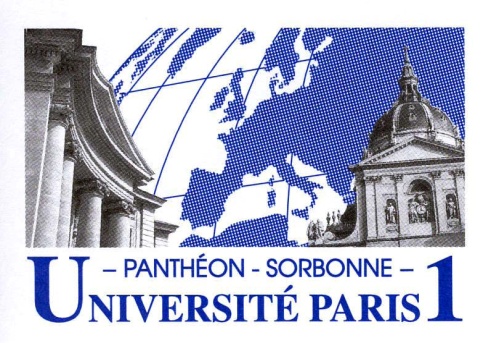 Séminaire Energie et MatériauxAnnée 2010-2011Séance 1. Samedi 2 octobre 2010, coordinateur : J. - Ph. Passaqui 	Les aciers fins, matériau de pointe du XXe siècleSéance 2. Samedi 15 octobre 2010,  coordinateur : Benjamin Ravier	Dessin technique et conception du travail du XVe au XXe s. Séance 3. Samedi, 30 octobre 2010, coordinateur : David GroussardPompes et fontainesSéance 4. Samedi 13 novembre 2010, coordinateur : Guillaume RoquefortLes mortiers et enduits murauxSéance 5. Samedi 27 novembre 2010, coordinateur : Vincent MajewskiArtillerie et fortification du XVe au XXe siècleSéance 6. Samedi 18 décembre 2010, coordinateur : Anne-Françoise GarçonLes relations du droit et de la technique : l’évolution de la police des mines depuis la fin du Moyen Âge  Séance 6. Samedi 8 janvier 2011, coordinateur : Innocent Koffi DiezouFer, fonte, acier : les lignées techniques de la sidérurgie en Europe et en AfriqueLes séances auront lieu de 14h à 18h à l’amphithéâtre Dupuis au centre Malher, 9 rue  Malher, 75004 Paris  (Métro : St Paul)Contact : Anne-Sophie Rieth, ch2st@univ-paris1.fr ou 0144783307